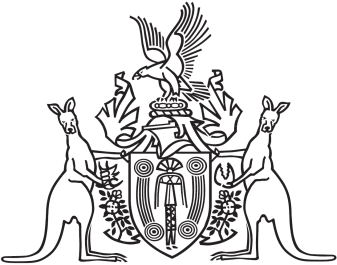 Northern Territory of Australia Government GazetteISSN-0157-8324No. G26	29 June 2016General informationThe Gazette is published by the Office of the Parliamentary Counsel.The Gazette will be published every Wednesday, with the closing date for notices being the previous Wednesday at 4.00 pm.Notices not received by the closing time will be held over until the next issue.Notices will not be published unless a Gazette notice request form together with a copy of the signed notice and a clean copy of the notice in Word or PDF is emailed to gazettes@nt.gov.au Notices will be published in the next issue, unless urgent publication is requested.AvailabilityThe Gazette will be available online at 12 Noon on the day of publication at http://www.nt.gov.au/ntg/gazette.shtml  Unauthorised versions of Northern Territory Acts and Subordinate legislation are available online at http://www.legislation.nt.gov.au Northern Territory of AustraliaRed Tape Reduction (Miscellaneous Amendments) Act 2016 Commencement NoticeI, John Laurence Hardy, Administrator of the Northern Territory of Australia, under section 2 of the Red Tape Reduction (Miscellaneous Amendments) Act 2016 (No. 12 of 2016), fix 1 July 2016 as the day on which that Act commences.Dated 8 June 2016J. L. HardyAdministratorNorthern Territory of AustraliaLaw Officers ActAuthorisationI, Gregory John Shanahan, the Chief Executive Officer of the 
Department of the Attorney-General and Justice, in pursuance of section 8(4) of the Law Officers Act, authorise Hannah Mary Clee an officer of the Department, being a legal practitioner, to act in the name of the Solicitor for the .Dated 13 June 2016G. J. ShanahanChief Executive OfficerPolice Administration ActSale of GoodsNotice is hereby given that pursuant to Section 166 of the Police Administration Act, the following property as shown on the attached schedule has been in the possession of the Officer in Charge, Police Station, Katherine Police Station, for a period in excess of 3 months and this property will be sold or otherwise disposed of in a manner as determined by the Commissioner of Police, if after twenty-eight (28) days from the publication of this notice the property remains unclaimed.SuperintendentLauren HillNorthern Division20 June 2016KatherineExhibits/MPRBicyclesVehiclesPolice Administration ActSale of GoodsNotice is hereby given that pursuant to Section 166 of the Police Administration Act, the following property as shown on the attached schedule has been in the possession of the Officer in Charge, Police Station, Alice Springs, for a period in excess of 3 months and this property will be sold or otherwise disposed of in a manner as determined by the Commissioner of Police, if after twenty-eight (28) days from the publication of this notice the property remains unclaimed.V. ReadA/SuperintendentAlice Springs Police Station21 June 2016MPR AuctionExhibits AuctionExhibits / MPR to CRTMExhibit/MPR DestructionBikes AuctionFirearms455650/001Kids blue/black Southern Star bike455388/001 Adult red/black/yellow Colarado bike455387/001White BMX Velle bike455386/001Grey/ lime green Huffy Dual Shock mountain bike455385/001Black/red/white Southern Star bike455383/001Grey Colarado Trail Blazer mountain bike454466/001Grey/white Hyper mountain bike454030/001Adult red/silver Dunlop Vertex bike454029/001Pink childrens bike with flowers, ice cream and fruit stickers453712/001Adult black/silver Apollo bike451954/001Ladies white/purple Southern Star451312/001Ladies pink/silver Southern Star451265/001Black Giant Shimano bike451048/001Mens red Giant Boulder DS Bike449427Blue/white Raceline Comp 7005 bike440883/001Black Colarado bike438362/001Black Colarado Explore bike441176/001Black Kent mountain bike with yellow/blue stickers440973/001Blue/silver Mongoose bike440857/001Mens black/ green Colarado Summit Bike440753/001Blue/white/silver Southern Star439756/001Yellow/green Southern Star446291/001White Holden Commodore- NT CB75CS436344/016Blue Holden Commodore- NT CB45CH436344/017Keys for blue Holden Commodore – NT CB45CH457539Golf club Power pact mark 2 silver/black456444Wooden Maori club457022#0012 x Car jacks, 1 x tyre iron, screw driver, scissors, pliers, snatch strap457413#007Watch Weesky black on tan band457413#008Watch ladies purple with purple band457413#012Ring silver with pearl/ diamante stones457413#011Ring gold with opal stone457413#010Aboriginal dot painting457510Scooter Switch blue457513Tools Super tools black457514Sleeping bag Wolf black445281#002Mazda 1995 Sedan 323 South Australian registration VVJ733 & Keys456291$150.00457306#001Wallet Ripcurl black457306#002$5.00457318$14.35456917ACER notebook black456528#001Keys car x 2456528#002Pixi phone black456528# 003Phone black nil details456258#004Documents455969#008Telstra flip phone black/grey455969#007Telstra phone black455969#006Telstra phone white455969#005Huawei phone black455969#004Telstra phone red/black455969#003LG phone white/silver455969#002Boost Alcatel One Touch black/white455969#001Oppo white/silver456132Telstra phone white/pink sparkly trim on edge456170IPAD cover purple456632Huawei phone Y560-L02 D7CBBBB591804641 456665Wallet blue456697Apple Iphone white456711Ipod blue mp3 player456790#002Telstra phone white456790#001Telstra phone black456790#003CBA bank card 456790#004Backpack sports black4569155 x keys with small stainless steel bird457071#002Huawei phone black457071#001Apple Iphone blue457352USB dark blue457413#004Prescription glasses 1 x tortoise shell/blue glasses - light brown case, 1 x black/grey glasses - blue case457413#003HTC phone - tan flip cover457413#002Telstra phone black457413#001Samsung phone black red flip case457413#005Red pocket knife-brown leather cover457413#0131 x silver hoop earing457413#009Red headphones - republic in white bag457413#006Belt black with magnets and velcro457430Keys black lace and red gadget 457441#004Samsung phone black457441#003Phone black457441#002Huawei Telstra phone black457441#001Sony Xperia phone white/black457502#001Sony phone white457514#001First aid kit St Johns455976#001Southern Star Kodiak black/blue s/n C1505301322456124Repco Tough Max Tracks purple s/n P2109041456140Southern Star Kodiak black/blue456502Repco Sport Exodus MT purple/white456790#005Xtrain66 aqua/purple456824#002Southern Star Bella Vista white456824#001Southern Star Kodiak 18 speed blue/black456841Giant s/n C88F1945 brown456945Fuji Sandibel s/n CF19F07926 blue/black456950Rhythm BMX 61434082317 black457464Bike womens 26  s/n G13092128 white/blue457467Southern Star Kodiak s/n G12020045323 black/red457665Giant s/n GFM2923 blue/grey455017#001Savage NFID AXIS .243RBA S/N H883329444455#001Boito 6-680 .410 SDB black/silver S/N 47728000444455#002Ruger ninety –six .22 RLA brown/black S/N 62019346434975Savage 93 RBA.22 Mag S/N0909240 brown/silver